Розв’яжіть задачіЗадача 1. Який відрізок на графіку нижче дозволяє виміряти постійні витрати?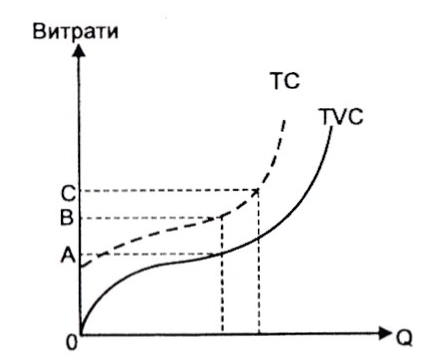 Задача 2. Який з наведених графіків є правильним ?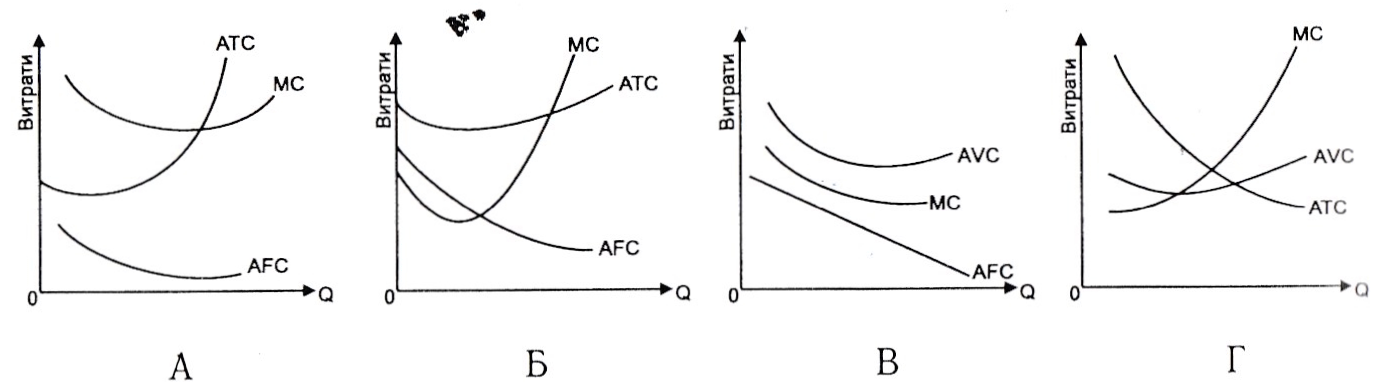 Задача 3. «Більший обсяг - нижчі витрати, і, таким чином, ми допомагаємо вам заощадити» — це відомий лозунг. Яка ситуація, що зображена на графіках, допомагає проілюструвати це?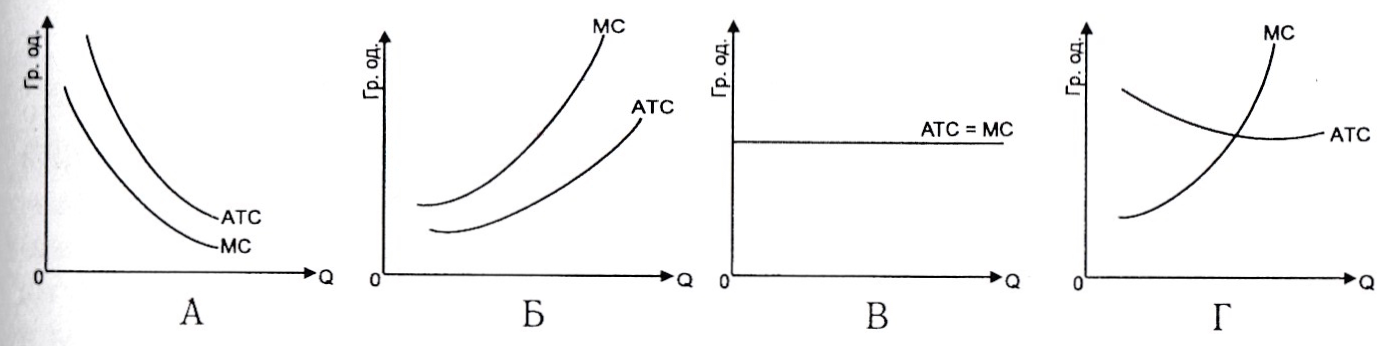 Задача 4. На графіку зображено криву довгострокових середніх сукупних витрат (LАТС). Де починає діяти спадна економія від масштабу?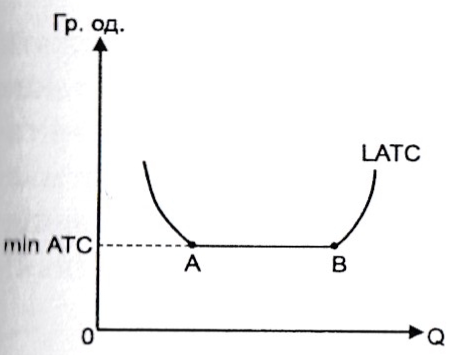 А) Зліва від точки А; Б) Справа від точки В.; В) точках А і В Г) Між точками А і В; Задача 5. Припустимо, що фірма нарощує обсяги виробництва від 0 до 10 одиниць продукції у короткостроковому періоді. Її постійні витрати дорівнюють 60 тис. грн. Динаміка змінних витрат задається даними таблиці:1.	На основі наведених даних розрахуйте сукупні, середні сукупні, середні постійні, середні змінні, а також граничні витрати фірми; подайте розрахунки у вигляді таблиці2.	Побудуйте на графіку 1 криві сукупних, постійних і змінних витрат. Поясніть форми кривих.3.	Побудуйте на графіку 2 криві середніх сукупних, середніх постійних, середніх змінних та граничних витрат. Визначте і поясніть точки мінімізації середніх сукупних та середніх змінних витрат.4.	Визначте, як кожна з наступних подій вплине на величини різних видів ви- трат і розташування їх кривиЗадача 6. Заповніть таблицюЗадача 7 Досконало конкурентна фірма нарощує обсяги виробництва у короткостроковому періоді від 0 до 10 одиниць продукції. Її постійні витрати становлять 60 грн. Динаміка змінних витрат представлена даними таблиці:1.	Розрахуйте сукупні, середні сукупні, середні постійні, середні  змінні, а  також граничні витрати фірми.2.	Визначте величини сукупного та граничного виторгів, економічних прибутків(збитків) фірм за наступними ринковими цінами: Р1 = 60, Р2 = 40, Р3 = 30.Задача 8. Конкурентна фірма функціонує у короткостроковому періоді.  Дані  таблиці представляють залежність сукупних витрат від обсягу виробництва:1.	Визначте ціну беззбитковості фірми;2.	Визначте обсяг продукції, який фірма вироблятиме за ціною беззбитковості.3.	Побудуйте модель MRMC і визначте обсяг випуску за ціною беззбитковості графічно.4.	Визначте графічно, який обсяг випуску вибере фірма і яким буде результат її діяльності якщо ринкова ціна становитиме 9 грн.Задача 11. Заповніть таблицю:Задача 12. За даними графіка виконайте наступні завдання:1)	добудуйте нижче взаємопов’язаний графік кривих середніх і граничних витрат;2)	поясніть   конфігурації кривих на верх- ньому та нижньому   графіках. Чому   більшість кривих на нижньому графіку мають U - подібну форму?3)	охарактеризуйте   взаємозв’язки між кривими верхнього і нижнього графіків.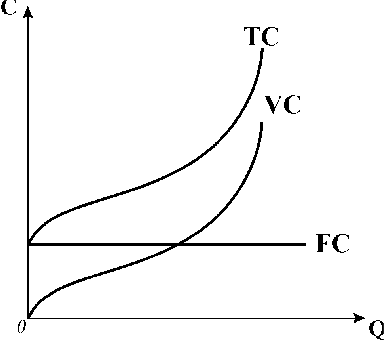 Задача 13. Розгляньте графік і дайте відповіді на наступні запитання:1)	в якому часовому періоді працює фірма, витрати якої представлені на графіку?2)	якій площі відповідають змінні витрати(VC) виробництва обсягу Q1?3)	якій площі відповідають сукупні ви- трати (ТС) на цьому ж обсязі виробництва?4)	яким площам відповідають постійні витрати (FC) на цьому обсязі виробництва?5)	як змістяться всі криві графіка,  якщо фірма   вирішить скоротити частину робітників?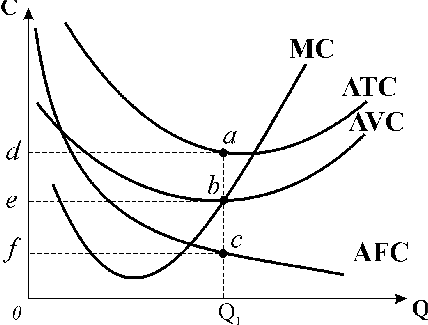 Обсяг випуску,одиниць012345678910Змінні витрати,тис. грн.04585120150185225270325390465QTCFCVCAFCAVCATCMC1003001120073006Обсяг випуску, од.012345678910Змінні витрати, грн.04585120150185225270325390465 Обсяг випуску, од.012345Сукупні витрати (TC)101216223040Обсяг виробництваСередні постійнівитратиЗмінні витратиСередні загальні витратиГраничні витратиЗагальні витрати0100102020530113904042050214